ZGŁOSZENIE KRAJOWEJ OFERTY PRACY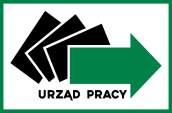 WAŻNE! Pracodawca wypełnia część I, II, III oraz V zgłoszenia krajowej oferty pracy. W przypadku zainteresowania zatrudnieniem obywatela z państw Europejskiego Obszaru Gospodarczego (EOG) należy uzupełnić również część IV. Powiatowy Urząd Pracy podejmuję decyzję o odmowie przyjęcia krajowej oferty pracy do realizacji,  gdy pracodawca krajowy:Zawarł w ofercie pracy wymagania, które naruszają zasadę równego traktowania w zatrudnieniu w rozumieniu przepisów prawa pracy i mogą dyskryminować kandydatów do pracy, w szczególności ze względu na płeć, wiek, niepełnosprawność, rasę, religię, narodowość, przekonania polityczne, przynależność związkową, pochodzenie etniczne, wyznanie lub orientację seksualną.W okresie do 365 dni przed dniem zgłoszenia oferty pracy został skazany prawomocnym wyrokiem za naruszenie praw pracowniczych lub jest objęty postępowaniem wyjaśniającym w tej sprawie.Zgłosił ofertę pracy do innego powiatowego urzędu pracy, właściwego ze względu na siedzibę pracodawcy albo miejsce wykonywania pracy albo innego wybranego przez siebie urzędu.Nie zawarł w ofercie pracy wymaganych danych i nie uzupełnił ich w terminie do 7 dni od dnia powiadomienia. ** Ustawa z dnia 20 kwietnia 2004 r. o promocji zatrudnienia i instytucjach rynku pracy (tekst jednolity Dz.U.z 2024r. poz. 475 z póź. zm.) art. 36 ust. 5a,5b,5d,5e,5f, art.19gI. DANE DOTYCZĄCE PRACODAWCY KRAJOWEGOI. DANE DOTYCZĄCE PRACODAWCY KRAJOWEGOI. DANE DOTYCZĄCE PRACODAWCY KRAJOWEGOI. DANE DOTYCZĄCE PRACODAWCY KRAJOWEGOI. DANE DOTYCZĄCE PRACODAWCY KRAJOWEGOI. DANE DOTYCZĄCE PRACODAWCY KRAJOWEGOI. DANE DOTYCZĄCE PRACODAWCY KRAJOWEGOI. DANE DOTYCZĄCE PRACODAWCY KRAJOWEGOI. DANE DOTYCZĄCE PRACODAWCY KRAJOWEGOI. DANE DOTYCZĄCE PRACODAWCY KRAJOWEGOI. DANE DOTYCZĄCE PRACODAWCY KRAJOWEGOI. DANE DOTYCZĄCE PRACODAWCY KRAJOWEGOI. DANE DOTYCZĄCE PRACODAWCY KRAJOWEGO1. Nazwa pracodawcy krajowego:......................................................................................................................................................................................................................................................................................................................................................1. Nazwa pracodawcy krajowego:......................................................................................................................................................................................................................................................................................................................................................1. Nazwa pracodawcy krajowego:......................................................................................................................................................................................................................................................................................................................................................1. Nazwa pracodawcy krajowego:......................................................................................................................................................................................................................................................................................................................................................1. Nazwa pracodawcy krajowego:......................................................................................................................................................................................................................................................................................................................................................1. Nazwa pracodawcy krajowego:......................................................................................................................................................................................................................................................................................................................................................1. Nazwa pracodawcy krajowego:......................................................................................................................................................................................................................................................................................................................................................2. Adres pracodawcy:Kod pocztowy:                               -Ulica …………………………….……………………….Miejscowość …………………………………………….Tel./faks………………………………………….....……E-mail ................................................................................Adres strony www:...........................................................2. Adres pracodawcy:Kod pocztowy:                               -Ulica …………………………….……………………….Miejscowość …………………………………………….Tel./faks………………………………………….....……E-mail ................................................................................Adres strony www:...........................................................2. Adres pracodawcy:Kod pocztowy:                               -Ulica …………………………….……………………….Miejscowość …………………………………………….Tel./faks………………………………………….....……E-mail ................................................................................Adres strony www:...........................................................2. Adres pracodawcy:Kod pocztowy:                               -Ulica …………………………….……………………….Miejscowość …………………………………………….Tel./faks………………………………………….....……E-mail ................................................................................Adres strony www:...........................................................2. Adres pracodawcy:Kod pocztowy:                               -Ulica …………………………….……………………….Miejscowość …………………………………………….Tel./faks………………………………………….....……E-mail ................................................................................Adres strony www:...........................................................2. Adres pracodawcy:Kod pocztowy:                               -Ulica …………………………….……………………….Miejscowość …………………………………………….Tel./faks………………………………………….....……E-mail ................................................................................Adres strony www:...........................................................3. Nazwisko i imię pracodawcy lub osoby wskazanej do kontaktów w sprawie oferty pracy:................................................................................................................................................................................................................................... 3. Nazwisko i imię pracodawcy lub osoby wskazanej do kontaktów w sprawie oferty pracy:................................................................................................................................................................................................................................... 3. Nazwisko i imię pracodawcy lub osoby wskazanej do kontaktów w sprawie oferty pracy:................................................................................................................................................................................................................................... 3. Nazwisko i imię pracodawcy lub osoby wskazanej do kontaktów w sprawie oferty pracy:................................................................................................................................................................................................................................... 3. Nazwisko i imię pracodawcy lub osoby wskazanej do kontaktów w sprawie oferty pracy:................................................................................................................................................................................................................................... 3. Nazwisko i imię pracodawcy lub osoby wskazanej do kontaktów w sprawie oferty pracy:................................................................................................................................................................................................................................... 3. Nazwisko i imię pracodawcy lub osoby wskazanej do kontaktów w sprawie oferty pracy:................................................................................................................................................................................................................................... 2. Adres pracodawcy:Kod pocztowy:                               -Ulica …………………………….……………………….Miejscowość …………………………………………….Tel./faks………………………………………….....……E-mail ................................................................................Adres strony www:...........................................................2. Adres pracodawcy:Kod pocztowy:                               -Ulica …………………………….……………………….Miejscowość …………………………………………….Tel./faks………………………………………….....……E-mail ................................................................................Adres strony www:...........................................................2. Adres pracodawcy:Kod pocztowy:                               -Ulica …………………………….……………………….Miejscowość …………………………………………….Tel./faks………………………………………….....……E-mail ................................................................................Adres strony www:...........................................................2. Adres pracodawcy:Kod pocztowy:                               -Ulica …………………………….……………………….Miejscowość …………………………………………….Tel./faks………………………………………….....……E-mail ................................................................................Adres strony www:...........................................................2. Adres pracodawcy:Kod pocztowy:                               -Ulica …………………………….……………………….Miejscowość …………………………………………….Tel./faks………………………………………….....……E-mail ................................................................................Adres strony www:...........................................................2. Adres pracodawcy:Kod pocztowy:                               -Ulica …………………………….……………………….Miejscowość …………………………………………….Tel./faks………………………………………….....……E-mail ................................................................................Adres strony www:...........................................................4.  NIP:4.  NIP:4.  NIP:4.  NIP:4.  NIP:4.  NIP:4.  NIP:5. Podstawowy rodzaj działalności wg PKD:5. Podstawowy rodzaj działalności wg PKD:5. Podstawowy rodzaj działalności wg PKD:5. Podstawowy rodzaj działalności wg PKD:5. Podstawowy rodzaj działalności wg PKD:5. Podstawowy rodzaj działalności wg PKD:6. Informacja pracodawcy (niepotrzebne skreślić) :nie jestem / jestem agencją zatrudnienia jeżeli TAK proszę podać numer wpisu do rejestru………………………………………….………….….6. Informacja pracodawcy (niepotrzebne skreślić) :nie jestem / jestem agencją zatrudnienia jeżeli TAK proszę podać numer wpisu do rejestru………………………………………….………….….6. Informacja pracodawcy (niepotrzebne skreślić) :nie jestem / jestem agencją zatrudnienia jeżeli TAK proszę podać numer wpisu do rejestru………………………………………….………….….6. Informacja pracodawcy (niepotrzebne skreślić) :nie jestem / jestem agencją zatrudnienia jeżeli TAK proszę podać numer wpisu do rejestru………………………………………….………….….6. Informacja pracodawcy (niepotrzebne skreślić) :nie jestem / jestem agencją zatrudnienia jeżeli TAK proszę podać numer wpisu do rejestru………………………………………….………….….6. Informacja pracodawcy (niepotrzebne skreślić) :nie jestem / jestem agencją zatrudnienia jeżeli TAK proszę podać numer wpisu do rejestru………………………………………….………….….6. Informacja pracodawcy (niepotrzebne skreślić) :nie jestem / jestem agencją zatrudnienia jeżeli TAK proszę podać numer wpisu do rejestru………………………………………….………….….7. Czy oferta jest ofertą pracy tymczasowej (wypełniają agencje zatrudnienia):TAK  / NIE 7. Czy oferta jest ofertą pracy tymczasowej (wypełniają agencje zatrudnienia):TAK  / NIE 7. Czy oferta jest ofertą pracy tymczasowej (wypełniają agencje zatrudnienia):TAK  / NIE 7. Czy oferta jest ofertą pracy tymczasowej (wypełniają agencje zatrudnienia):TAK  / NIE 7. Czy oferta jest ofertą pracy tymczasowej (wypełniają agencje zatrudnienia):TAK  / NIE 7. Czy oferta jest ofertą pracy tymczasowej (wypełniają agencje zatrudnienia):TAK  / NIE 8. Forma prawna prowadzonej działalności:…………………………………………………………………………8. Forma prawna prowadzonej działalności:………………………………………………………………………… 9. Preferowana forma kontaktu z pracodawcą:osobista telefoniczna   …………………………….....……email …………………………………………….inna …………………………………………… 9. Preferowana forma kontaktu z pracodawcą:osobista telefoniczna   …………………………….....……email …………………………………………….inna …………………………………………… 9. Preferowana forma kontaktu z pracodawcą:osobista telefoniczna   …………………………….....……email …………………………………………….inna …………………………………………… 9. Preferowana forma kontaktu z pracodawcą:osobista telefoniczna   …………………………….....……email …………………………………………….inna …………………………………………… 9. Preferowana forma kontaktu z pracodawcą:osobista telefoniczna   …………………………….....……email …………………………………………….inna …………………………………………… 9. Preferowana forma kontaktu z pracodawcą:osobista telefoniczna   …………………………….....……email …………………………………………….inna …………………………………………… 9. Preferowana forma kontaktu z pracodawcą:osobista telefoniczna   …………………………….....……email …………………………………………….inna …………………………………………… 9. Preferowana forma kontaktu z pracodawcą:osobista telefoniczna   …………………………….....……email …………………………………………….inna ……………………………………………10.  Liczba zatrudnionych obecnie pracowników:…………………………………..……………………………….……….10.  Liczba zatrudnionych obecnie pracowników:…………………………………..……………………………….……….10.  Liczba zatrudnionych obecnie pracowników:…………………………………..……………………………….……….II. DANE DOTYCZĄCE ZGŁOSZONEGO MIEJSCA PRACYII. DANE DOTYCZĄCE ZGŁOSZONEGO MIEJSCA PRACYII. DANE DOTYCZĄCE ZGŁOSZONEGO MIEJSCA PRACYII. DANE DOTYCZĄCE ZGŁOSZONEGO MIEJSCA PRACYII. DANE DOTYCZĄCE ZGŁOSZONEGO MIEJSCA PRACYII. DANE DOTYCZĄCE ZGŁOSZONEGO MIEJSCA PRACYII. DANE DOTYCZĄCE ZGŁOSZONEGO MIEJSCA PRACYII. DANE DOTYCZĄCE ZGŁOSZONEGO MIEJSCA PRACYII. DANE DOTYCZĄCE ZGŁOSZONEGO MIEJSCA PRACYII. DANE DOTYCZĄCE ZGŁOSZONEGO MIEJSCA PRACYII. DANE DOTYCZĄCE ZGŁOSZONEGO MIEJSCA PRACYII. DANE DOTYCZĄCE ZGŁOSZONEGO MIEJSCA PRACYII. DANE DOTYCZĄCE ZGŁOSZONEGO MIEJSCA PRACY11. Nazwa zawodu (wypełnia PUP): ……………………………………….………………………….....................11. Nazwa zawodu (wypełnia PUP): ……………………………………….………………………….....................12.  Nazwa stanowiska:……………………………..……………………………………..………12.  Nazwa stanowiska:……………………………..……………………………………..………12.  Nazwa stanowiska:……………………………..……………………………………..………12.  Nazwa stanowiska:……………………………..……………………………………..………12.  Nazwa stanowiska:……………………………..……………………………………..………12.  Nazwa stanowiska:……………………………..……………………………………..………13. Liczba wolnych miejsc zatrudnienia               w tym dla osób niepełnosprawnych                  13. Liczba wolnych miejsc zatrudnienia               w tym dla osób niepełnosprawnych                  13. Liczba wolnych miejsc zatrudnienia               w tym dla osób niepełnosprawnych                  13. Liczba wolnych miejsc zatrudnienia               w tym dla osób niepełnosprawnych                  13. Liczba wolnych miejsc zatrudnienia               w tym dla osób niepełnosprawnych                  14.  Kod zawodu (wypełnia PUP):14.  Kod zawodu (wypełnia PUP):15.  Wymiar czasu pracy:..........................................................15.  Wymiar czasu pracy:..........................................................15.  Wymiar czasu pracy:..........................................................15.  Wymiar czasu pracy:..........................................................15.  Wymiar czasu pracy:..........................................................15.  Wymiar czasu pracy:..........................................................16. Miejsce wykonywania pracy    …………………………………...............................16. Miejsce wykonywania pracy    …………………………………...............................16. Miejsce wykonywania pracy    …………………………………...............................16. Miejsce wykonywania pracy    …………………………………...............................16. Miejsce wykonywania pracy    …………………………………...............................17. Rodzaj umowy: 1) umowa o pracę na czas nieokreślony 2) umowa o pracę na czas określony 3) umowa o pracę na zastępstwo 4) umowa zlecenie/ o świadczenie usług 5) umowa o dzieło 6) inna ...............................................17. Rodzaj umowy: 1) umowa o pracę na czas nieokreślony 2) umowa o pracę na czas określony 3) umowa o pracę na zastępstwo 4) umowa zlecenie/ o świadczenie usług 5) umowa o dzieło 6) inna ............................................... 18. Okres zatrudnienia (w przypadku umowy o pracę)………………………………………… Okres wykonywania umowy (w przypadku umowy cywilnoprawnej)………………………………………… 18. Okres zatrudnienia (w przypadku umowy o pracę)………………………………………… Okres wykonywania umowy (w przypadku umowy cywilnoprawnej)………………………………………… 18. Okres zatrudnienia (w przypadku umowy o pracę)………………………………………… Okres wykonywania umowy (w przypadku umowy cywilnoprawnej)………………………………………… 18. Okres zatrudnienia (w przypadku umowy o pracę)………………………………………… Okres wykonywania umowy (w przypadku umowy cywilnoprawnej)………………………………………… 18. Okres zatrudnienia (w przypadku umowy o pracę)………………………………………… Okres wykonywania umowy (w przypadku umowy cywilnoprawnej)………………………………………… 18. Okres zatrudnienia (w przypadku umowy o pracę)………………………………………… Okres wykonywania umowy (w przypadku umowy cywilnoprawnej)…………………………………………19. System i rozkład czasu pracy:1) jednozmianowa 2) dwie zmiany3) trzy zmiany4) ruch ciągły 5) inny ………………………….19. System i rozkład czasu pracy:1) jednozmianowa 2) dwie zmiany3) trzy zmiany4) ruch ciągły 5) inny ………………………….19. System i rozkład czasu pracy:1) jednozmianowa 2) dwie zmiany3) trzy zmiany4) ruch ciągły 5) inny ………………………….19. System i rozkład czasu pracy:1) jednozmianowa 2) dwie zmiany3) trzy zmiany4) ruch ciągły 5) inny ………………………….19. System i rozkład czasu pracy:1) jednozmianowa 2) dwie zmiany3) trzy zmiany4) ruch ciągły 5) inny ………………………….20. System wynagrodzenia:1) czasowy ze stawką godzinową 2) czasowy ze stawką miesięczną 3) akordowy4) prowizyjny 5) inny ………........................…. 20. System wynagrodzenia:1) czasowy ze stawką godzinową 2) czasowy ze stawką miesięczną 3) akordowy4) prowizyjny 5) inny ………........................…. 21. Wysokość wynagrodzenia(brutto)…………………………………..……………………………………..…21. Wysokość wynagrodzenia(brutto)…………………………………..……………………………………..…21. Wysokość wynagrodzenia(brutto)…………………………………..……………………………………..…21. Wysokość wynagrodzenia(brutto)…………………………………..……………………………………..…21. Wysokość wynagrodzenia(brutto)…………………………………..……………………………………..…21. Wysokość wynagrodzenia(brutto)…………………………………..……………………………………..…22. Godziny pracy: ...........................................................................................................................22. Godziny pracy: ...........................................................................................................................22. Godziny pracy: ...........................................................................................................................22. Godziny pracy: ...........................................................................................................................23. Data rozpoczęcia pracy:............................................................................III. OCZEKIWANIA WOBEC KANDYDATA DO PRACYIII. OCZEKIWANIA WOBEC KANDYDATA DO PRACYIII. OCZEKIWANIA WOBEC KANDYDATA DO PRACYIII. OCZEKIWANIA WOBEC KANDYDATA DO PRACYIII. OCZEKIWANIA WOBEC KANDYDATA DO PRACYIII. OCZEKIWANIA WOBEC KANDYDATA DO PRACYIII. OCZEKIWANIA WOBEC KANDYDATA DO PRACYIII. OCZEKIWANIA WOBEC KANDYDATA DO PRACYIII. OCZEKIWANIA WOBEC KANDYDATA DO PRACYIII. OCZEKIWANIA WOBEC KANDYDATA DO PRACYIII. OCZEKIWANIA WOBEC KANDYDATA DO PRACYIII. OCZEKIWANIA WOBEC KANDYDATA DO PRACYIII. OCZEKIWANIA WOBEC KANDYDATA DO PRACY24. Wymagania – dotyczące kandydata do pracy:1) poziom wykształcenia…………………………………....…………………………………………………………………………… 2) umiejętności…………………………………………………..………………………………………………………………..….......3) uprawnienia…………………………....................................................................................................................................................4) doświadczenie zawodowe……………..................................................................................................................................................5) znajomość języków obcych  (jakich?  w jakim stopniu?)……………...………………………..……………………………...……..24. Wymagania – dotyczące kandydata do pracy:1) poziom wykształcenia…………………………………....…………………………………………………………………………… 2) umiejętności…………………………………………………..………………………………………………………………..….......3) uprawnienia…………………………....................................................................................................................................................4) doświadczenie zawodowe……………..................................................................................................................................................5) znajomość języków obcych  (jakich?  w jakim stopniu?)……………...………………………..……………………………...……..24. Wymagania – dotyczące kandydata do pracy:1) poziom wykształcenia…………………………………....…………………………………………………………………………… 2) umiejętności…………………………………………………..………………………………………………………………..….......3) uprawnienia…………………………....................................................................................................................................................4) doświadczenie zawodowe……………..................................................................................................................................................5) znajomość języków obcych  (jakich?  w jakim stopniu?)……………...………………………..……………………………...……..24. Wymagania – dotyczące kandydata do pracy:1) poziom wykształcenia…………………………………....…………………………………………………………………………… 2) umiejętności…………………………………………………..………………………………………………………………..….......3) uprawnienia…………………………....................................................................................................................................................4) doświadczenie zawodowe……………..................................................................................................................................................5) znajomość języków obcych  (jakich?  w jakim stopniu?)……………...………………………..……………………………...……..24. Wymagania – dotyczące kandydata do pracy:1) poziom wykształcenia…………………………………....…………………………………………………………………………… 2) umiejętności…………………………………………………..………………………………………………………………..….......3) uprawnienia…………………………....................................................................................................................................................4) doświadczenie zawodowe……………..................................................................................................................................................5) znajomość języków obcych  (jakich?  w jakim stopniu?)……………...………………………..……………………………...……..24. Wymagania – dotyczące kandydata do pracy:1) poziom wykształcenia…………………………………....…………………………………………………………………………… 2) umiejętności…………………………………………………..………………………………………………………………..….......3) uprawnienia…………………………....................................................................................................................................................4) doświadczenie zawodowe……………..................................................................................................................................................5) znajomość języków obcych  (jakich?  w jakim stopniu?)……………...………………………..……………………………...……..24. Wymagania – dotyczące kandydata do pracy:1) poziom wykształcenia…………………………………....…………………………………………………………………………… 2) umiejętności…………………………………………………..………………………………………………………………..….......3) uprawnienia…………………………....................................................................................................................................................4) doświadczenie zawodowe……………..................................................................................................................................................5) znajomość języków obcych  (jakich?  w jakim stopniu?)……………...………………………..……………………………...……..24. Wymagania – dotyczące kandydata do pracy:1) poziom wykształcenia…………………………………....…………………………………………………………………………… 2) umiejętności…………………………………………………..………………………………………………………………..….......3) uprawnienia…………………………....................................................................................................................................................4) doświadczenie zawodowe……………..................................................................................................................................................5) znajomość języków obcych  (jakich?  w jakim stopniu?)……………...………………………..……………………………...……..24. Wymagania – dotyczące kandydata do pracy:1) poziom wykształcenia…………………………………....…………………………………………………………………………… 2) umiejętności…………………………………………………..………………………………………………………………..….......3) uprawnienia…………………………....................................................................................................................................................4) doświadczenie zawodowe……………..................................................................................................................................................5) znajomość języków obcych  (jakich?  w jakim stopniu?)……………...………………………..……………………………...……..24. Wymagania – dotyczące kandydata do pracy:1) poziom wykształcenia…………………………………....…………………………………………………………………………… 2) umiejętności…………………………………………………..………………………………………………………………..….......3) uprawnienia…………………………....................................................................................................................................................4) doświadczenie zawodowe……………..................................................................................................................................................5) znajomość języków obcych  (jakich?  w jakim stopniu?)……………...………………………..……………………………...……..24. Wymagania – dotyczące kandydata do pracy:1) poziom wykształcenia…………………………………....…………………………………………………………………………… 2) umiejętności…………………………………………………..………………………………………………………………..….......3) uprawnienia…………………………....................................................................................................................................................4) doświadczenie zawodowe……………..................................................................................................................................................5) znajomość języków obcych  (jakich?  w jakim stopniu?)……………...………………………..……………………………...……..24. Wymagania – dotyczące kandydata do pracy:1) poziom wykształcenia…………………………………....…………………………………………………………………………… 2) umiejętności…………………………………………………..………………………………………………………………..….......3) uprawnienia…………………………....................................................................................................................................................4) doświadczenie zawodowe……………..................................................................................................................................................5) znajomość języków obcych  (jakich?  w jakim stopniu?)……………...………………………..……………………………...……..24. Wymagania – dotyczące kandydata do pracy:1) poziom wykształcenia…………………………………....…………………………………………………………………………… 2) umiejętności…………………………………………………..………………………………………………………………..….......3) uprawnienia…………………………....................................................................................................................................................4) doświadczenie zawodowe……………..................................................................................................................................................5) znajomość języków obcych  (jakich?  w jakim stopniu?)……………...………………………..……………………………...……..25. Ogólny zakres obowiązków ………………………………………………………………………………………………………………………………………………………………………………………………………………………………………………………………………………………………………………………………………………………………………………………………………………………………………25. Ogólny zakres obowiązków ………………………………………………………………………………………………………………………………………………………………………………………………………………………………………………………………………………………………………………………………………………………………………………………………………………………………………25. Ogólny zakres obowiązków ………………………………………………………………………………………………………………………………………………………………………………………………………………………………………………………………………………………………………………………………………………………………………………………………………………………………………25. Ogólny zakres obowiązków ………………………………………………………………………………………………………………………………………………………………………………………………………………………………………………………………………………………………………………………………………………………………………………………………………………………………………25. Ogólny zakres obowiązków ………………………………………………………………………………………………………………………………………………………………………………………………………………………………………………………………………………………………………………………………………………………………………………………………………………………………………25. Ogólny zakres obowiązków ………………………………………………………………………………………………………………………………………………………………………………………………………………………………………………………………………………………………………………………………………………………………………………………………………………………………………25. Ogólny zakres obowiązków ………………………………………………………………………………………………………………………………………………………………………………………………………………………………………………………………………………………………………………………………………………………………………………………………………………………………………25. Ogólny zakres obowiązków ………………………………………………………………………………………………………………………………………………………………………………………………………………………………………………………………………………………………………………………………………………………………………………………………………………………………………25. Ogólny zakres obowiązków ………………………………………………………………………………………………………………………………………………………………………………………………………………………………………………………………………………………………………………………………………………………………………………………………………………………………………25. Ogólny zakres obowiązków ………………………………………………………………………………………………………………………………………………………………………………………………………………………………………………………………………………………………………………………………………………………………………………………………………………………………………25. Ogólny zakres obowiązków ………………………………………………………………………………………………………………………………………………………………………………………………………………………………………………………………………………………………………………………………………………………………………………………………………………………………………25. Ogólny zakres obowiązków ………………………………………………………………………………………………………………………………………………………………………………………………………………………………………………………………………………………………………………………………………………………………………………………………………………………………………25. Ogólny zakres obowiązków ………………………………………………………………………………………………………………………………………………………………………………………………………………………………………………………………………………………………………………………………………………………………………………………………………………………………………IV. DODATKOWE WYMAGANIA DOTYCZĄCE OBYWATELA EOG (*część IV wypełniają pracodawcy, którzy są zainteresowani zatrudnieniem obywatela z państw EOG):IV. DODATKOWE WYMAGANIA DOTYCZĄCE OBYWATELA EOG (*część IV wypełniają pracodawcy, którzy są zainteresowani zatrudnieniem obywatela z państw EOG):IV. DODATKOWE WYMAGANIA DOTYCZĄCE OBYWATELA EOG (*część IV wypełniają pracodawcy, którzy są zainteresowani zatrudnieniem obywatela z państw EOG):IV. DODATKOWE WYMAGANIA DOTYCZĄCE OBYWATELA EOG (*część IV wypełniają pracodawcy, którzy są zainteresowani zatrudnieniem obywatela z państw EOG):IV. DODATKOWE WYMAGANIA DOTYCZĄCE OBYWATELA EOG (*część IV wypełniają pracodawcy, którzy są zainteresowani zatrudnieniem obywatela z państw EOG):IV. DODATKOWE WYMAGANIA DOTYCZĄCE OBYWATELA EOG (*część IV wypełniają pracodawcy, którzy są zainteresowani zatrudnieniem obywatela z państw EOG):IV. DODATKOWE WYMAGANIA DOTYCZĄCE OBYWATELA EOG (*część IV wypełniają pracodawcy, którzy są zainteresowani zatrudnieniem obywatela z państw EOG):IV. DODATKOWE WYMAGANIA DOTYCZĄCE OBYWATELA EOG (*część IV wypełniają pracodawcy, którzy są zainteresowani zatrudnieniem obywatela z państw EOG):IV. DODATKOWE WYMAGANIA DOTYCZĄCE OBYWATELA EOG (*część IV wypełniają pracodawcy, którzy są zainteresowani zatrudnieniem obywatela z państw EOG):IV. DODATKOWE WYMAGANIA DOTYCZĄCE OBYWATELA EOG (*część IV wypełniają pracodawcy, którzy są zainteresowani zatrudnieniem obywatela z państw EOG):IV. DODATKOWE WYMAGANIA DOTYCZĄCE OBYWATELA EOG (*część IV wypełniają pracodawcy, którzy są zainteresowani zatrudnieniem obywatela z państw EOG):IV. DODATKOWE WYMAGANIA DOTYCZĄCE OBYWATELA EOG (*część IV wypełniają pracodawcy, którzy są zainteresowani zatrudnieniem obywatela z państw EOG):IV. DODATKOWE WYMAGANIA DOTYCZĄCE OBYWATELA EOG (*część IV wypełniają pracodawcy, którzy są zainteresowani zatrudnieniem obywatela z państw EOG):26. Zainteresowanie zatrudnieniem kandydatów z państw EOG: TAK  / NIE 26. Zainteresowanie zatrudnieniem kandydatów z państw EOG: TAK  / NIE 26. Zainteresowanie zatrudnieniem kandydatów z państw EOG: TAK  / NIE  27. Poziom znajomości języka polskiego:...................................................................... 27. Poziom znajomości języka polskiego:...................................................................... 27. Poziom znajomości języka polskiego:...................................................................... 27. Poziom znajomości języka polskiego:...................................................................... 27. Poziom znajomości języka polskiego:...................................................................... 27. Poziom znajomości języka polskiego:......................................................................28. Język w jakim należy składać dokumenty potrzebne w procesie rekrutacji:................................................................................28. Język w jakim należy składać dokumenty potrzebne w procesie rekrutacji:................................................................................28. Język w jakim należy składać dokumenty potrzebne w procesie rekrutacji:................................................................................28. Język w jakim należy składać dokumenty potrzebne w procesie rekrutacji:................................................................................29. Informacja dotycząca możliwości i warunków finansowania lub dofinansowania kosztów podróży lub przeprowadzki ponoszonych przez pracownika:.......................................................................................................................29. Informacja dotycząca możliwości i warunków finansowania lub dofinansowania kosztów podróży lub przeprowadzki ponoszonych przez pracownika:.......................................................................................................................29. Informacja dotycząca możliwości i warunków finansowania lub dofinansowania kosztów podróży lub przeprowadzki ponoszonych przez pracownika:.......................................................................................................................29. Informacja dotycząca możliwości i warunków finansowania lub dofinansowania kosztów podróży lub przeprowadzki ponoszonych przez pracownika:.......................................................................................................................29. Informacja dotycząca możliwości i warunków finansowania lub dofinansowania kosztów podróży lub przeprowadzki ponoszonych przez pracownika:.......................................................................................................................29. Informacja dotycząca możliwości i warunków finansowania lub dofinansowania kosztów podróży lub przeprowadzki ponoszonych przez pracownika:.......................................................................................................................30. Informacje dotyczące możliwości zakwaterowania lub wyżywienia z informacją kto ponosi koszty w tym zakresie:...........................................................................................................30. Informacje dotyczące możliwości zakwaterowania lub wyżywienia z informacją kto ponosi koszty w tym zakresie:...........................................................................................................30. Informacje dotyczące możliwości zakwaterowania lub wyżywienia z informacją kto ponosi koszty w tym zakresie:...........................................................................................................30. Informacje dotyczące możliwości zakwaterowania lub wyżywienia z informacją kto ponosi koszty w tym zakresie:...........................................................................................................30. Informacje dotyczące możliwości zakwaterowania lub wyżywienia z informacją kto ponosi koszty w tym zakresie:...........................................................................................................30. Informacje dotyczące możliwości zakwaterowania lub wyżywienia z informacją kto ponosi koszty w tym zakresie:...........................................................................................................30. Informacje dotyczące możliwości zakwaterowania lub wyżywienia z informacją kto ponosi koszty w tym zakresie:...........................................................................................................31. Przyczyny wykonywania pracy w innym miejscu niż siedziba pracodawcy krajowego w przypadku zaistnienia takiej sytuacji……………………………………………………………..……………….31. Przyczyny wykonywania pracy w innym miejscu niż siedziba pracodawcy krajowego w przypadku zaistnienia takiej sytuacji……………………………………………………………..……………….31. Przyczyny wykonywania pracy w innym miejscu niż siedziba pracodawcy krajowego w przypadku zaistnienia takiej sytuacji……………………………………………………………..……………….31. Przyczyny wykonywania pracy w innym miejscu niż siedziba pracodawcy krajowego w przypadku zaistnienia takiej sytuacji……………………………………………………………..……………….31. Przyczyny wykonywania pracy w innym miejscu niż siedziba pracodawcy krajowego w przypadku zaistnienia takiej sytuacji……………………………………………………………..……………….31. Przyczyny wykonywania pracy w innym miejscu niż siedziba pracodawcy krajowego w przypadku zaistnienia takiej sytuacji……………………………………………………………..……………….32. Państwa EOG w których oferta ma być dodatkowo upowszechniona……………………………………….………………………………..32. Państwa EOG w których oferta ma być dodatkowo upowszechniona……………………………………….………………………………..32. Państwa EOG w których oferta ma być dodatkowo upowszechniona……………………………………….………………………………..32. Państwa EOG w których oferta ma być dodatkowo upowszechniona……………………………………….………………………………..32. Państwa EOG w których oferta ma być dodatkowo upowszechniona……………………………………….………………………………..32. Państwa EOG w których oferta ma być dodatkowo upowszechniona……………………………………….………………………………..32. Państwa EOG w których oferta ma być dodatkowo upowszechniona……………………………………….………………………………..33. Inne informacje niezbędne ze względu na charakter wykonywanej pracy:...........................................................................................................................................................................................................................................33. Inne informacje niezbędne ze względu na charakter wykonywanej pracy:...........................................................................................................................................................................................................................................33. Inne informacje niezbędne ze względu na charakter wykonywanej pracy:...........................................................................................................................................................................................................................................33. Inne informacje niezbędne ze względu na charakter wykonywanej pracy:...........................................................................................................................................................................................................................................33. Inne informacje niezbędne ze względu na charakter wykonywanej pracy:...........................................................................................................................................................................................................................................33. Inne informacje niezbędne ze względu na charakter wykonywanej pracy:...........................................................................................................................................................................................................................................33. Inne informacje niezbędne ze względu na charakter wykonywanej pracy:...........................................................................................................................................................................................................................................33. Inne informacje niezbędne ze względu na charakter wykonywanej pracy:...........................................................................................................................................................................................................................................33. Inne informacje niezbędne ze względu na charakter wykonywanej pracy:...........................................................................................................................................................................................................................................33. Inne informacje niezbędne ze względu na charakter wykonywanej pracy:...........................................................................................................................................................................................................................................33. Inne informacje niezbędne ze względu na charakter wykonywanej pracy:...........................................................................................................................................................................................................................................33. Inne informacje niezbędne ze względu na charakter wykonywanej pracy:...........................................................................................................................................................................................................................................33. Inne informacje niezbędne ze względu na charakter wykonywanej pracy:...........................................................................................................................................................................................................................................V. INFORMACJE DOTYCZĄCE POSTĘPOWANIA Z OFERTĄ V. INFORMACJE DOTYCZĄCE POSTĘPOWANIA Z OFERTĄ V. INFORMACJE DOTYCZĄCE POSTĘPOWANIA Z OFERTĄ V. INFORMACJE DOTYCZĄCE POSTĘPOWANIA Z OFERTĄ V. INFORMACJE DOTYCZĄCE POSTĘPOWANIA Z OFERTĄ V. INFORMACJE DOTYCZĄCE POSTĘPOWANIA Z OFERTĄ V. INFORMACJE DOTYCZĄCE POSTĘPOWANIA Z OFERTĄ V. INFORMACJE DOTYCZĄCE POSTĘPOWANIA Z OFERTĄ V. INFORMACJE DOTYCZĄCE POSTĘPOWANIA Z OFERTĄ V. INFORMACJE DOTYCZĄCE POSTĘPOWANIA Z OFERTĄ V. INFORMACJE DOTYCZĄCE POSTĘPOWANIA Z OFERTĄ V. INFORMACJE DOTYCZĄCE POSTĘPOWANIA Z OFERTĄ V. INFORMACJE DOTYCZĄCE POSTĘPOWANIA Z OFERTĄ 34. Czy oferta pracy jest zgłoszona do innego  PUP:TAK  / NIE (jakim?)…......................................................................................34. Czy oferta pracy jest zgłoszona do innego  PUP:TAK  / NIE (jakim?)…......................................................................................34. Czy oferta pracy jest zgłoszona do innego  PUP:TAK  / NIE (jakim?)…......................................................................................34. Czy oferta pracy jest zgłoszona do innego  PUP:TAK  / NIE (jakim?)…......................................................................................34. Czy oferta pracy jest zgłoszona do innego  PUP:TAK  / NIE (jakim?)…......................................................................................34. Czy oferta pracy jest zgłoszona do innego  PUP:TAK  / NIE (jakim?)…......................................................................................35. Czy należy upowszechnić ofertę w innym PUP:TAK  / NIE (jakim?)…..................................................................................35. Czy należy upowszechnić ofertę w innym PUP:TAK  / NIE (jakim?)…..................................................................................35. Czy należy upowszechnić ofertę w innym PUP:TAK  / NIE (jakim?)…..................................................................................35. Czy należy upowszechnić ofertę w innym PUP:TAK  / NIE (jakim?)…..................................................................................35. Czy należy upowszechnić ofertę w innym PUP:TAK  / NIE (jakim?)…..................................................................................35. Czy należy upowszechnić ofertę w innym PUP:TAK  / NIE (jakim?)…..................................................................................35. Czy należy upowszechnić ofertę w innym PUP:TAK  / NIE (jakim?)…..................................................................................36. Forma upowszechnienia krajowej oferty pracy:OTWARTA  / ZAMKNIĘTA36. Forma upowszechnienia krajowej oferty pracy:OTWARTA  / ZAMKNIĘTA36. Forma upowszechnienia krajowej oferty pracy:OTWARTA  / ZAMKNIĘTA36. Forma upowszechnienia krajowej oferty pracy:OTWARTA  / ZAMKNIĘTA37. Oferta pracy subsydiowana:TAK  / NIE 37. Oferta pracy subsydiowana:TAK  / NIE 37. Oferta pracy subsydiowana:TAK  / NIE 37. Oferta pracy subsydiowana:TAK  / NIE 37. Oferta pracy subsydiowana:TAK  / NIE 38. Czy oferta ma być upowszechniona                    w państwach EOG:                                         TAK  / NIE ………………………………………….38. Czy oferta ma być upowszechniona                    w państwach EOG:                                         TAK  / NIE ………………………………………….38. Czy oferta ma być upowszechniona                    w państwach EOG:                                         TAK  / NIE ………………………………………….38. Czy oferta ma być upowszechniona                    w państwach EOG:                                         TAK  / NIE ………………………………………….39. Informacja starosty na temat możliwości zaspokajania potrzeb kadrowych podmiotu powierzającego wykonanie pracy cudzoziemcowi w oparci o rejestry bezrobotnych  i poszukujących pracy                                                                                                                 TAK  / NIE Jeżeli TAK proszę podać proponowany okres wykonywania pracy………………………………………………………………...39. Informacja starosty na temat możliwości zaspokajania potrzeb kadrowych podmiotu powierzającego wykonanie pracy cudzoziemcowi w oparci o rejestry bezrobotnych  i poszukujących pracy                                                                                                                 TAK  / NIE Jeżeli TAK proszę podać proponowany okres wykonywania pracy………………………………………………………………...39. Informacja starosty na temat możliwości zaspokajania potrzeb kadrowych podmiotu powierzającego wykonanie pracy cudzoziemcowi w oparci o rejestry bezrobotnych  i poszukujących pracy                                                                                                                 TAK  / NIE Jeżeli TAK proszę podać proponowany okres wykonywania pracy………………………………………………………………...39. Informacja starosty na temat możliwości zaspokajania potrzeb kadrowych podmiotu powierzającego wykonanie pracy cudzoziemcowi w oparci o rejestry bezrobotnych  i poszukujących pracy                                                                                                                 TAK  / NIE Jeżeli TAK proszę podać proponowany okres wykonywania pracy………………………………………………………………...39. Informacja starosty na temat możliwości zaspokajania potrzeb kadrowych podmiotu powierzającego wykonanie pracy cudzoziemcowi w oparci o rejestry bezrobotnych  i poszukujących pracy                                                                                                                 TAK  / NIE Jeżeli TAK proszę podać proponowany okres wykonywania pracy………………………………………………………………...39. Informacja starosty na temat możliwości zaspokajania potrzeb kadrowych podmiotu powierzającego wykonanie pracy cudzoziemcowi w oparci o rejestry bezrobotnych  i poszukujących pracy                                                                                                                 TAK  / NIE Jeżeli TAK proszę podać proponowany okres wykonywania pracy………………………………………………………………...39. Informacja starosty na temat możliwości zaspokajania potrzeb kadrowych podmiotu powierzającego wykonanie pracy cudzoziemcowi w oparci o rejestry bezrobotnych  i poszukujących pracy                                                                                                                 TAK  / NIE Jeżeli TAK proszę podać proponowany okres wykonywania pracy………………………………………………………………...39. Informacja starosty na temat możliwości zaspokajania potrzeb kadrowych podmiotu powierzającego wykonanie pracy cudzoziemcowi w oparci o rejestry bezrobotnych  i poszukujących pracy                                                                                                                 TAK  / NIE Jeżeli TAK proszę podać proponowany okres wykonywania pracy………………………………………………………………...39. Informacja starosty na temat możliwości zaspokajania potrzeb kadrowych podmiotu powierzającego wykonanie pracy cudzoziemcowi w oparci o rejestry bezrobotnych  i poszukujących pracy                                                                                                                 TAK  / NIE Jeżeli TAK proszę podać proponowany okres wykonywania pracy………………………………………………………………...39. Informacja starosty na temat możliwości zaspokajania potrzeb kadrowych podmiotu powierzającego wykonanie pracy cudzoziemcowi w oparci o rejestry bezrobotnych  i poszukujących pracy                                                                                                                 TAK  / NIE Jeżeli TAK proszę podać proponowany okres wykonywania pracy………………………………………………………………...39. Informacja starosty na temat możliwości zaspokajania potrzeb kadrowych podmiotu powierzającego wykonanie pracy cudzoziemcowi w oparci o rejestry bezrobotnych  i poszukujących pracy                                                                                                                 TAK  / NIE Jeżeli TAK proszę podać proponowany okres wykonywania pracy………………………………………………………………...39. Informacja starosty na temat możliwości zaspokajania potrzeb kadrowych podmiotu powierzającego wykonanie pracy cudzoziemcowi w oparci o rejestry bezrobotnych  i poszukujących pracy                                                                                                                 TAK  / NIE Jeżeli TAK proszę podać proponowany okres wykonywania pracy………………………………………………………………...39. Informacja starosty na temat możliwości zaspokajania potrzeb kadrowych podmiotu powierzającego wykonanie pracy cudzoziemcowi w oparci o rejestry bezrobotnych  i poszukujących pracy                                                                                                                 TAK  / NIE Jeżeli TAK proszę podać proponowany okres wykonywania pracy………………………………………………………………...VI. ADNOTACJE URZĘDU PRACY (wypełnia PUP)VI. ADNOTACJE URZĘDU PRACY (wypełnia PUP)VI. ADNOTACJE URZĘDU PRACY (wypełnia PUP)VI. ADNOTACJE URZĘDU PRACY (wypełnia PUP)VI. ADNOTACJE URZĘDU PRACY (wypełnia PUP)VI. ADNOTACJE URZĘDU PRACY (wypełnia PUP)VI. ADNOTACJE URZĘDU PRACY (wypełnia PUP)VI. ADNOTACJE URZĘDU PRACY (wypełnia PUP)VI. ADNOTACJE URZĘDU PRACY (wypełnia PUP)VI. ADNOTACJE URZĘDU PRACY (wypełnia PUP)VI. ADNOTACJE URZĘDU PRACY (wypełnia PUP)VI. ADNOTACJE URZĘDU PRACY (wypełnia PUP)VI. ADNOTACJE URZĘDU PRACY (wypełnia PUP)40. Częstotliwość kontaktów PUP             z pracodawcą lub jego pracownikiem:1) co najmniej raz na 7 dni2) co najmniej raz na 14 dni3) inna ...............................................40. Częstotliwość kontaktów PUP             z pracodawcą lub jego pracownikiem:1) co najmniej raz na 7 dni2) co najmniej raz na 14 dni3) inna ...............................................40. Częstotliwość kontaktów PUP             z pracodawcą lub jego pracownikiem:1) co najmniej raz na 7 dni2) co najmniej raz na 14 dni3) inna ...............................................41.  Sposób przyjęcia oferty:1)  osobiście2)  elektronicznie                             3)  fax4)  inna forma……………….41.  Sposób przyjęcia oferty:1)  osobiście2)  elektronicznie                             3)  fax4)  inna forma……………….41.  Sposób przyjęcia oferty:1)  osobiście2)  elektronicznie                             3)  fax4)  inna forma……………….41.  Sposób przyjęcia oferty:1)  osobiście2)  elektronicznie                             3)  fax4)  inna forma……………….41.  Sposób przyjęcia oferty:1)  osobiście2)  elektronicznie                             3)  fax4)  inna forma………………. 42. Oferta pracy:- zawiera dane wymagane            TAK  / NIE - przyjęta do realizacji                  TAK  / NIE - przekazana do upowszechnienia w innych  PUP/WUP                                   TAK  / NIE  42. Oferta pracy:- zawiera dane wymagane            TAK  / NIE - przyjęta do realizacji                  TAK  / NIE - przekazana do upowszechnienia w innych  PUP/WUP                                   TAK  / NIE  42. Oferta pracy:- zawiera dane wymagane            TAK  / NIE - przyjęta do realizacji                  TAK  / NIE - przekazana do upowszechnienia w innych  PUP/WUP                                   TAK  / NIE  42. Oferta pracy:- zawiera dane wymagane            TAK  / NIE - przyjęta do realizacji                  TAK  / NIE - przekazana do upowszechnienia w innych  PUP/WUP                                   TAK  / NIE  42. Oferta pracy:- zawiera dane wymagane            TAK  / NIE - przyjęta do realizacji                  TAK  / NIE - przekazana do upowszechnienia w innych  PUP/WUP                                   TAK  / NIE 43. Data przyjęcia zgłoszenia43. Data przyjęcia zgłoszenia43. Data przyjęcia zgłoszenia44. Numer zgłoszenia 44. Numer zgłoszenia 44. Numer zgłoszenia 44. Numer zgłoszenia 44. Numer zgłoszenia 45. Okres upowszechniania oferty:od........................................do...................................45. Okres upowszechniania oferty:od........................................do...................................45. Okres upowszechniania oferty:od........................................do...................................45. Okres upowszechniania oferty:od........................................do...................................45. Okres upowszechniania oferty:od........................................do...................................46. Czy wśród osób zarejestrowanych są kandydaci spełniający wymagania oferty:                     TAK  / NIE 46. Czy wśród osób zarejestrowanych są kandydaci spełniający wymagania oferty:                     TAK  / NIE 46. Czy wśród osób zarejestrowanych są kandydaci spełniający wymagania oferty:                     TAK  / NIE 46. Czy wśród osób zarejestrowanych są kandydaci spełniający wymagania oferty:                     TAK  / NIE 47. Podpis pośrednika pracy: 47. Podpis pośrednika pracy: 47. Podpis pośrednika pracy: 47. Podpis pośrednika pracy: 48. Data zrealizowania lub wycofania oferty:48. Data zrealizowania lub wycofania oferty:48. Data zrealizowania lub wycofania oferty:48. Data zrealizowania lub wycofania oferty:48. Data zrealizowania lub wycofania oferty:49. Kontakt z pracodawcą w celu potwierdzenia aktualności oferty pracy (wypełnia PUP):49. Kontakt z pracodawcą w celu potwierdzenia aktualności oferty pracy (wypełnia PUP):49. Kontakt z pracodawcą w celu potwierdzenia aktualności oferty pracy (wypełnia PUP):49. Kontakt z pracodawcą w celu potwierdzenia aktualności oferty pracy (wypełnia PUP):49. Kontakt z pracodawcą w celu potwierdzenia aktualności oferty pracy (wypełnia PUP):49. Kontakt z pracodawcą w celu potwierdzenia aktualności oferty pracy (wypełnia PUP):49. Kontakt z pracodawcą w celu potwierdzenia aktualności oferty pracy (wypełnia PUP):49. Kontakt z pracodawcą w celu potwierdzenia aktualności oferty pracy (wypełnia PUP):49. Kontakt z pracodawcą w celu potwierdzenia aktualności oferty pracy (wypełnia PUP):49. Kontakt z pracodawcą w celu potwierdzenia aktualności oferty pracy (wypełnia PUP):49. Kontakt z pracodawcą w celu potwierdzenia aktualności oferty pracy (wypełnia PUP):49. Kontakt z pracodawcą w celu potwierdzenia aktualności oferty pracy (wypełnia PUP):49. Kontakt z pracodawcą w celu potwierdzenia aktualności oferty pracy (wypełnia PUP):